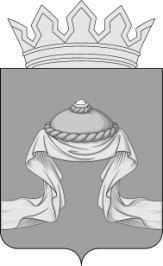 Администрация Назаровского районаКрасноярского краяРАСПОРЯЖЕНИЕ15.02.2023                                   г. Назарово                                       № 51-р	 В целях повышения качества управления бюджетным процессом, выявления внутренних резервов экономии расходов и увеличения доходов районного бюджета, на основании Бюджетного кодекса Российской Федерации, руководствуясь статьями 15 и 19 Устава Назаровского муниципального района  Красноярского края:	1. Утвердить План по росту доходов, оптимизации расходов, совершенствованию межбюджетных отношений и долговой политики           на 2023 год согласно приложению 1.	2. Утвердить состав рабочей группы по реализации Плана по росту доходов, оптимизации расходов, совершенствованию долговой политики       и долговой политики  согласно приложению 2.	3. Отделу организационной работы и документационного обеспечения администрации района (Любавина) разместить распоряжение                         на официальном сайте Назаровского муниципального района Красноярского края в информационно-телекоммуникационной сети «Интернет».	4.  Контроль за исполнением распоряжения возложить на первого заместителя главы района, руководителя финансового управления администрации района (Мельничук).	5.  Распоряжение вступает в силу со дня подписания. Глава района						   	                 М.А. Ковалев		                  